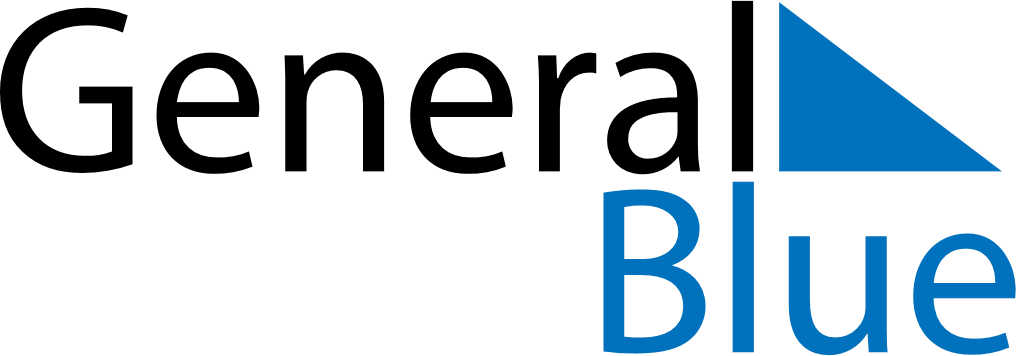 August 1585August 1585August 1585August 1585August 1585SundayMondayTuesdayWednesdayThursdayFridaySaturday12345678910111213141516171819202122232425262728293031